                               Liceo José Victorino Lastarria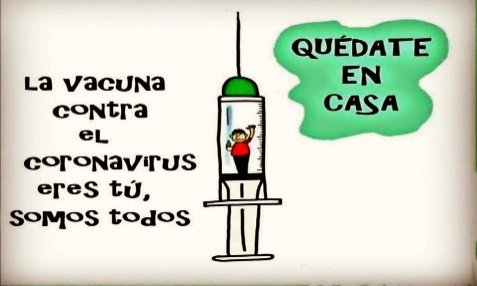                                                  Rancagua                            “Formando Técnicos para el mañana”                                    Unidad Técnico-PedagógicaARTES VISUALES DE SEGUNDO MEDIONombre: _______________________________Curso: _____________ Fecha: __________Profesora: Erika NiñoSemana: DEL 29-06-2020 AL 03-07-2020OA: Expresar y crear trabajos de artes a partir de la observación del entorno natural, figuras humanas, patrimonio cultural, obras de artes local. Objetivo de la clase: desarrollar las habilidades personales.Actividad N°9Realizar un collage de diferentes fotografías de imágenes de flores y plantas chilenas a color en una cartulina tamaño oficio, teniendo en cuenta la creatividad, diseño, investigación, recursos, limpieza.Materiales a utilizar: -Cartulina tamaño oficio-Imagen o fotografía original-Pegamento, tijeraEnviar las actividades al correo  emnm09@gmail.com Colocar su nombre, apellido y ¿De qué curso eres?